AMAÇBu prosedür Kayseri Üniversitesinde Yükleniciler tarafından gerçekleştirilecek işlere ilişkin sözleşmeler kapsamındaki iş sağlığı ve güvenliği ile çevre gerekliliklerinin tanımlayarak kampüs içerisinde çalışanların, öğrencilerin ve ziyaretçilerin; sağlık ve güvenliklerinin tehlikeye girmesini önlemeyi amaçlanmaktadır.TANIMLAR Yüklenici/Alt İşveren: İşyeri ile Sözleşme, alt işverenlik sözleşmesi ya da sipariş emri uyarınca sahada ya da İşyeri adına ve İşyerine hizmet sağlayan çalışan istihdam eden gerçek veya tüzel kişiyi ifade eder. Bundan böyle Yüklenici/Alt İşveren, “Yüklenici” diye anılacaktır.Alt Yüklenici: Yüklenici tarafından hizmetin alınacağı, çalışan istihdam eden gerçek veya tüzel kişiyi ifade eder.Mevzuat: İş Sağlığı ve Güvenliği ile ilgili, Milletler arası anlaşmalar (ILO Sözleşmeleri), kanunlar, kanun hükmünde kararnameler, tüzükler, bakanlar kurulu kararları, yönetmelikler, tebliğler, yönergeler, talimatlar ve standartların tamamıİSG: İş Sağlığı ve Güvenliğini ifade eder.AÇSHB: Aile, Çalışma ve Sosyal Hizmetler Bakanlığını ifade eder.Yüklenici Personeli: Yasal İSG düzenlemeleri uyarınca Yüklenici’ nin veya Yüklenici’ ye bağlı tüm Alt Yüklenici çalışanlarını ifade eder.İSG ve Çevre Gereklilikleri: Yasal düzenlemeler, İşyeri İSG ve Çevre Yönetim Sistemleri ve saha gereklilikleri kapsamında hükme bağlanan ve İşyeri ile Yüklenici arasındaki sözleşme, alt işverenlik sözleşmesi ya da sipariş emrinin bir parçasını oluşturan gerekliliklerdir.Saha Gereklilikleri: İşyeri tarafından İSG ve Çevre hususlarına ilişkin olarak öngörülen düzenlemeler anlamındadır. Saha gereklilikleri daha özel olarak sahada çalışan Yüklenici personelinin güvenliği ile malzemelerin, ekipmanın, iş alanlarının, çevrenin ve saha üzerindeki yapı, tesis ve araçların korunması ve saklanmasını ifade eder.Saha: Yüklenici nin İşveren tarafından işlerin sağlanması için atandığı İşyeri veya herhangi bir üçüncü kişiye ait yeri ifade eder.İşveren: Çalışan istihdam eden gerçek veya tüzel kişi yahut tüzel kişiliği olmayan kurum ve kuruluşlardır.İşveren Vekili: İşveren tarafından görevlendirilmiş, iş sağlığı ve güvenliği kapsamında işveren adına hareket eden ve işin, işyerinin ve işletmenin yönetiminde görev alan Şef/Müdür/Direktör/Koordinatör unvanlarına sahip kişilere işveren vekili denir. İşveren adına hareket eden, işin ve işyerinin yönetiminde görev alan işveren vekilleri, bu İş Sağlığı ve Güvenliği Kanunun uygulanması bakımından işveren sayılır.İşyeri: Kayseri Üniversitesi bünyesinde faaliyet gösteren tüm birim, merkez, kampüs, bina ve tesisi ifade eder. Çalışan: İşyerinde istihdam edilen gerçek kişiyi ifade eder. Yasal İSG Düzenlemeleri:İSG konularına ilişkin olarak sahada ve gerçekleştirilecek çalışmalarda uygulanması zorunlu olan her türlü kanun, tüzük, yönetmelik, tebliğ, genelge, kararname, standart, düzenlemeyi ifade eder.İşler: Yüklenici, Alt Yüklenici’ ya da çalışanı tarafından saha üzerinde gerçekleştirilecek her türlü çalışmayı ifade eder.GENEL KURALLARSorumluluk Yüklenici, işverenin vermiş olduğu işi, yürürlükteki İş Kanunu, İş Sağlığı ve Güvenliği Kanunu, Sosyal Sigortalar ve Genel Sağlık Sigortası Kanunu ile bu kanunlara dayanarak çıkartılan tüm tüzük, yönetmelik, tebliğ ve genelgedeki hükümlere ve yapılan işin özelliğine, gelişen teknolojinin gereklerine uygun olarak yapar.Yüklenici, Personeli’nin, her alandaki Alt Yüklenicinin ve bunların ilgili çalışanlarının, temsilcilerinin, ziyaretçilerinin ve Yüklenici adına ya da onun kontrolünde sahaya giren herkesin, İSG gerekliliklerini bilmesinden, gerekli mesleki – özel – saha – ziyaretçi eğitimlerini almış olmasından, gerekli belgelerin imza altına alınmış olmasından ve işlerin yapılması sırasında ya da sahada  bulundukları  süre  boyunca  eğitimlerde  ifade  edilen  İSG  gerekliliklerine  uyulmasını sağlamaktan sorumludurlar.Yüklenici ve Alt Yüklenici tarafından gerçekleştirilecek tüm faaliyetler aşağıdakiler ile uyumlu olmalıdır: Yasal gereklilikler, Sahaya özel gereklilikler, Prosedür’ de öngörülen gereklilikler, Sözleşme, alt yüklenici sözleşmesi ya da sipariş emrinde öngörülen gereklilikler.İşveren, Yüklenici’nin ve Yüklenici personelinin Sözleşme hükümlerine uyduğunu kontrol hakkını saklı tutar, Yüklenici tarafından gerçekleştirilen faaliyetler İSG gerekliliklerine uyumun sürekliliğinin sağlanması amacıyla çeşitli zamanlarda denetlenebilir veya değerlendirilebilir.İşyeri adına çalışma yapmak üzere Yüklenici ile Yüklenici Personeli sahada tertipli - düzenli olacak ve güvenli şekilde davranacaktır. Yüklenici’nin birincil önceliği İSG ve Çevre gerekliliklerine uymaktır.Yüklenici, yapılacak işin NACE koduna göre yer aldığı tehlike sınıfını gözeterek personellerine vermek ile yükümlü oldukları mesleki eğitim ve temel işe başlangıç eğitimlerinin verilmesini, verilen eğitim sonucunda bir sınav düzenleyerek başarılı olanlara eğitim sertifikalarının verilmesini, olmayan çalışanları ise yeniden temel İSG eğitime dahil ederek süreci yeniden işleterek bunlara ilişkin belgeleri özlük dosyalarında saklayacaktır.Yüklenici, yapmayı taahhüt ettiği işler için kendi çalıştırdığı çalışanlarına karşı doğrudan doğruya işveren durumundadır. Bu nedenle, işyerinde kendine ayrılan yerde ve işlerde iş kazası ve meslek hastalıkları olmaması için mevzuatta yer alan hükümleri hiçbir uyarı veya yazışmaya meydan vermeden  uygulamak ve işyerinde uygulanmakta olan kurallara uymak, her türlü araç ve gereçleri sağlamak, işyerinde bulundurmak ve çalışanlarına kullandırmak ve bu konularda çalışanlarına sürekli eğitim vermek zorundadır.Yüklenici, risk taşıyan faaliyetleri gerçekleştirecek Yüklenici Personeli’ nin, bu işlerde çalışabilmesi  için  uygun  sağlık  durumuna  sahip  olduğunu  teyit  amacıyla  gerekli  sağlık muayenelerinin yapılmasını sağlayacaktır. Yüklenici Personeli, gerekli sağlık raporları alınmadan işbaşı yaptırılmayacaktır. Yüklenici ayrıca, çalışacaklara yapacağı işe uygun, İşe Giriş / Periyodik Muayene Formu” uyarınca gerekli tüm test ve muayenelerin yapılmasını sağlayacaktır.Yüklenici personeli olarak Şartname’ de tanımlanmış olan her bir çalışanı için SGK (Sosyal Güvenlik Kurumu) bildirimlerini ilgili çalışan işe başlamadan önce tamamlayacaktır.Yüklenici firma çalışmalara başlamadan önce; çalıştıracağı personelin; SGK bildirgesini Nüfus cüzdan fotokopisi, Adli sicil belgesi İşe giriş sağlık muayene raporuMEB onaylı Mesleki yeterlilik sertifikasıGerekiyorsa özel eğitim sertifikası (yüksekte çalışma eğitim sertifikası, kapalı alan çalışma eğitim sertifikası, vb.)Özel belge gerekiyor ise (operatör sertifikası, kaynakçı sertifikası, EKAT sertifikası, vb.) İş Sağlığı ve Güvenliği eğitimi sertifikası veya eğitim katılım formunu, Kişisel Koruyucu Donanım teslim edildiğine ve kullanılacağına dair belgeyi,hazırlamakla yükümlüdür. Bu yükümlülüklerinden dolayı işvereni sorumlu tutamaz.Bu prosedürde belirtilen süreçlerin tamamlanması Yüklenicin sorumluluğunda olduğundan İşverene herhangi bir sorumluluk atanması mümkün değildir.Herhangi  bir  dosya,  çizim,  elektronik  veri,  yazı,  fotokopi,  vb.  Yönetimin  izni  olmadan çoğaltılamaz ve işyeri çalışma alanı dışına çıkarılamaz veya üçüncü kişilere gösterilemez. Yüklenici firmalar, iş/hizmet verdikleri sürece ve ilgili yüklenici sözleşmesinde daha uzun bir süre öngörülmedikçe İşyerine ait ve bunlarla sınırlı olmamak üzere ticari, teknik, finansal konulara ilişkin elde ettikleri bilgileri üçüncü kişiler ile paylaşmamakla yükümlüdür.İşin, yüklenici ile yapılacak olması esastır. Ancak birinci alt yükleniciye verilmiş bir işin kendisi tarafından herhangi bir sebepten dolayı alt yükleniciye vermesi durumunda bu prosedürün tebliği, imzalatılması ve uygulanmasının sağlanması birinci yüklenicinin yükümlülüğündendir.Aksi halde herhangi bir uygunsuzluk durumunda İş Sağlığı ve Güvenliği Eğitimi Uygulama ve Araştırma Merkezi, yapılan işin durdurulması hakkına sahiptir.Sahadan İnsan veya Malzemenin İSG Gerekçesiyle uzaklaştırılmasıİşveren emniyetsiz olduğunu veya  İSG gerekliliklerine uygun olmadığını düşündüğü herhangi bir kişi ve/veya malzeme veya donanımın sahadan uzaklaştırılmasını Yüklenici’ den istemek konusunda yetkilidir. Böylesi bir kişi ve/veya malzeme veya donanım İşverenin yazılı izni olmaksızın sahayı geri dönemez. Tehlikeli hareket sergileyen veya tehlikeli hareketin gözetimi altındaki bir kişi tarafından sergilenmesine mahal veren herhangi bir kişi İşyeri uygulamaları çerçevesinde;Uygunsuzluğun ilk tespitinde Yüklenici’nin en sorumlu personeli bilgisi dahilinde sözlü olarak uyarılır, uyarı kayıt altına alınır ve personelin o gün ki çalışması sonlandırılır. Aynı uygunsuzluğun ikinci tekrarında yazılı olarak uyarı verilir ve hem Yüklenici’nin en sorumlu personeline hem de uygunsuzluğu gerçekleştiren personele tebliğ edilir ve personelin o gün çalışması sonlandırılır. Aynı uygunsuzluğun üçüncü tekrarında İşveren uygunsuzluğu yazılı olarak kayıt altına alır ve Yüklenici’min en sorumlu personeline uygunsuzluğa neden olan durumu ve önceki tutanaklara istinaden personelin sahadan uzaklaştırılmasını talep eder ve gerçekleştirir.İşveren yürürlükteki İSG gerekliliklerine karşı yapılan her türlü aykırılıkların önlenmesini ve İSG gerekliliklerinin tam olarak uygulanmasını sağlamak amacıyla herhangi bir kişi, malzeme veya Yüklenici’nin derhal sahadan uzaklaştırılması da dahil her türlü gerekli ve uygun tedbiri almak konusunda yetkilidir.Doküman TeslimiYüklenici çalışanları ile ilgili olarak Görevlendirme Formunu, Yüklenici Evrak Beyan Formunu ve Yüklenici İş Sağlığı ve Güvenliği Prosedürünü imzalayarak işveren vekiline işe başlamadan önce teslim edecektir. Aksi durumlarda Yüklenici çalışmasına acil durumlar haricinde izin verilmeyecektir. Denetim ve Teftiş İşveren Sözleşme süresince gerekli gördüğü denetim ve kontrolleri kendisi yerine getirmek veya üçüncü kişilere yaptırmak konusundaki hakkını saklı tutar. Bu denetimler sahada veya işyerinde veya Yüklenici’ in tesislerinde gerçekleştirilebilir. Yüklenici’nin İSG konularını idaresi bakımından tespit edilen herhangi bir eksiklik derhal Yüklenici tarafından risk ve masrafları kendisine ait olmak üzere düzeltilir. Yüklenici işlere ilişkin İSG denetimlerini yerine getirir. Denetimlerde görülen herhangi bir eksiklik Yüklenici tarafından ivedilikle giderilecektir. İşveren insan hayatını tehlikeye atan saha pratikleri, çevresel etkileri olabilecek ciddi iş güvenliği ihlalleri ve/veya işin gidişatına dair uygunsuz bir durum tespit etmesi halinde iç mekanizmalarını   çalıştırarak,   “İş   Yerlerinde   İşin   Durdurulmasına   Dair   Yönetmelik” hükümlerince işi durdurma yetkisini saklı tutar. Uygunsuzluklar nedeni ile duran işten ve oluşan maddi kayıptan, uygunsuzluğa neden olan Yüklenici sorumludur.Genel İdari ve Kanuni Kurallar Yüklenici Kayseri Üniversitesi içinde çalıştığı süre içinde 4857 sayılı İş Kanunu, 6331 sayılı İş Sağlığı ve İş Güvenliği Kanunu ve 2872 sayılı Çevre Kanunu ile ilgili tüzükler, yönetmelikler, genelge ve tebliğlerde belirtilen hususlara uymak zorundadır. Alt İşverenler çalışmaları esnasında oluşan katı, sıvı ve gaz atıklarını 2872 sayılı Çevre Kanunu ve ilgili yönetmelikleri doğrultusunda bertaraf edeceklerdir. Kayseri Üniversitesi, Yükleniciden resmi bertaraf belgelerini isteme hakkına sahiptir.Acil Durum Yüklenici, işyerinde herhangi bir kaza, yangın, su baskını, patlama, çökme,  terörist saldırısı veya benzer istenmeyen ve acil durum oluşturan bir olay meydana geldiğinde; insan, malzeme, araç, gereç ve ekipmanın fazla hasara veya zarara uğramadan kurtarılması için hazırlanan Acil Durum Planı'na uygun olarak eğitimli ve yeterli sayıda müdahale ekibi oluşturmalı, bu ekiplerin eğitim kayıtlarını saklamalıdır. Yüklenici, tüm personelinin işe başlamadan önce, “İşyerlerin de Acil Durumlar Hakkında Yönetmelik” hükümlerine uygun olarak hazırlanmış ve temel işe giriş eğitiminde Yüklenici tarafından Yüklenici Personelleri’ ne sunulan “Acil Durum Eylem Planı” ile uyumlu olan “Sahaya Özgü Acil Durum Eylem Planı” konusunda ve acil durum toplanma noktaları ile tahliye planından haberdar olduğundan emin olmalıdır. İlk Yardımİş kazası veya ani hastalık halinde yapılacak ilk yardım müdahalesi için ilk yardım eğitimi almak veya ilk yardım eğitimi vermek zorundadır. YangınYangın söndürme ekipmanları işveren tarafından karşılanır. Yüklenici, olası yangında yangını söndürmek için yangın söndürücüleri hazır bulunduracaktır. Acil durumların etkilerini en aza indirmek yeterli bilgiye sahip Yangınla Mücadele, Arama, Kurtarma ve Tahliye, İlkyardım ve Hazırlık ekiplerini bulunduracaktır. Koronavirüs Yüklenici COVID-19 pandemisine karşı yapacağı işle ilgili Sağlık Bakanlığı ve Aile, Çalışma ve Soyal Hizmetler Bakanlığının tebliğlere, bildirimlere ve rehberlere uymakla yükümlüdür. Çalışanların maske, mesafe ve temizlik kurallarını uymasını sağlayacak ve sürekli olarak denetleyecektir. Kurum tarafından istenen ilave tedbirleri derhal uygulayacaktır.Arama, Kurtarma ve TahliyeYüklenici, işyerinde meydana gelebilecek acil durumlarda arama, kurtarma ve tahliye ekibi görevlendirir.Destek ElemanıYüklenici, toplam çalışan sayısı on(10) kişiden az ise yukarıdaki ekipler için bir(1) çalışanı destek elemanı olarak görevlendirir.İş Makineleri Yetki Belgeleri Yüklenici, kamyonlarda C veya E sınıfı, traktörlerde F sınıfı ehliyetli şoförleri, iş makinelerinde ise 21.06.1992 tarihli Resmi Gazete' de yayınlanan tebliğ (No: 1992/1) gereği, iş makineleri operatörlük yetki belgesi ve G sınıfı ehliyeti bulunanları çalıştırmak zorundadır. Yükleniciin, hafriyat işlerinde çalıştıracağı vasıtaların trafik ve kasko sigortalan kendisine aittir. Sigortalanmaması veya geç sigortalanması halinde olabilecek her türlü hasar, kaza ve sorumluluk Yüklenicie ait olacaktır.Kişisel Koruyucu Malzeme Kullanımıİşyeri içerisinde tüm çalışanlar, yaptığı işle ilgili kişisel koruyucu malzemeleri kullanmak zorundadır. Yüklenici, kayma ve düşme tehlikesi bulunan yerler ile korkuluğu bulunmayan boşluk içinde veya döşeme kenarlarında çalışanlarına paraşüt tipi emniyet kemeri, tüm çalışanlarına iş elbisesi, çelik burunlu ayakkabı, tozlu işlerde çalışanlara toz maskesi, boyacılara ve kapalı alanlarda çalışanlarda gaz maskesi, yağışlı havalarda yağmurluk ve çizme verecek ve kullandıracaktır. Gerekli yerlerde iş güvenliği uyarı levhaları ile tehlike bantları hazır bulunduracak, bunların kullanımı hakkında çalışanlarına sürekli eğitim ve bilgilendirme yapacaktır.Ziyaretçiler İşyerine girecek tüm ziyaretçiler, güvenliğe ziyaret nedenini açıklayacak, ancak gerekli izin alındıktan sonra ve ziyaretine geldiği kişi nezaretinde kampüse girişleri yapılacaktır. Yüklenici, kendisini görmeye gelen veya yaptığı işlerle ilgili işyerini ziyaret eden tüm kişiler için bu prosedüre tam olarak uyulmasından sorumludur. Alkol ve Yasaklı Madde Kullanımı İşveren, işyeri sınırları içerisinde alkol ve uyuşturucu (tıbbi amaçlar için olanlar hariç) maddelerin kullanımına karşı kesin bir yasak koyacak ve uygulayacaktır. Yüklenici, bu yasağa uymak zorundadır.Saha Düzeni Yapı alanında kamyon ve benzeri araçlar kullanıldığında, bunların giriş ve çıkışları için uygun bir şekilde işaretlenmiş yerler ayrılacak, manevralarda bir gözetici görev yapacaktır. Araçların park ve manevra yerleri belirtilmiş olacaktır. Araçlar gerekli güvenlik tedbirleri alınmadan sürücüsüz bırakılmayacaktır. Motorlu TaşıtlarYüklenici Personeli, kişisel taşıtlarını yalnızca İşyerince belirlenen yerlere park edecektir. İşyerinin mülkünde park edilen araçlar veya araçlardaki eşyalara ilişkin hiçbir mesuliyet taşımamaktadır. Araçlar ve ekipmanlar, çıkışların, koridorların, yükleme alanlarının, yangın musluklarının ve acil durum ekipmanlarının önünü kapatmayacak veya kullanımını sınırlamayacaktır.Yüksek araç kullananlar yüksekte bulunan yapıların, engellerin ve/veya Yüklenici Personeli’ nin güvenliğini sağlamak için önceden seyahat rotalarını belirlemelidirler. İşverenden önceden onay almadan ve havalandırma için gerekli ayarlamalar yapılmadan Yüklenici’ ye ait dizel ve benzinli araçların yapı içlerine girmesi yasaktır. Yüklenici, araçların bakım veya tamirlerini yaptırmış olacaktır.Sürücüler tüm trafik düzenleme ve işaretlerine uyacak ve kullandıkları araçlar için geçerli bir sürücü ehliyeti ve Maliye Bakanlığının istediği diğer belgeleri her daim yanlarında bulunduracaklardır.Bahse konu belgeler İşveren tarafından her istendiğinde gösterilecektir. Park halindeyken araçların motorları durdurulacaktır. Yüklenici, sahaya getirilen bütün ekipman/araçları bu ekipman/araçları kullanan Yüklenici’ nin ismi ve işareti ile işaretleyecektir.Temizlik İşleriYüklenici, “Hazırlama, Tamamlama ve Temizleme İşleri Yönetmeliği’ne uygun olarak iş alanının temiz ve döküntüden arınmış olduğundan emin olur. Çalışma alanları günlük olarak temizlenecektir. Ek olarak, Yüklenici genel saha temizlik ekibi için  kendi personellerinden yararlanmak istemiyor ise söz konusu yönetmeliğe göre belirtilen sayılarda ek personel tahsis edebilir.İş veren tarafından talep edildiğinde Yüklenici, temizlik faaliyetinde yardımcı herhangi bir tesisi veya donanımı temizlik faaliyetleri kapsamında ücretsiz olarak sağlamalıdır. Yüklenici ’in istenilen personeli sağlayamaması veya bu madde kapsamındaki sorumluluklarını yerine getirememiş olması durumunda İşyerinin masrafları Yüklenici’ ye ait olacak şekilde ilgili alanı temizlemek hakkını saklı tutar. Her türlü atıktan arındırma işleminin masraflarına Yüklenici katlanır. Tüm donanım, malzeme ve araçlar düzenli bir şekilde muhafaza edilmelidir. Acil durum donanımları, çıkışları, telefonları ve güvenlik duşları, göz yıkama duşları, yangın söndürücüler, yangın söndürme hortumları ve benzeri donanıma ulaşım engellenmemeli, sekteye uğramamalı, sınırlanmamalı veya geciktirilmemelidir. Sahada çalışma planlaması yapılır iken bu önemli hususlarda ilgili işveren vekilinin onayı alınmalıdır. Her Yüklenici işi, yakındaki çalışma alanlarındaki gürültü, toz ve döküntü oluşumunu ve taşınmasını kontrol edecek ve en aza indirgeyecek şekilde yapmak zorundadır.Tesis, Alet, Donanım ve Makinalar Yüklenici iş boyunca kullanıma sunulmuş donanımın 6331 sayılı İş sağlığı ve Güvenliği Kanunu gereklilikleri ve “İş Ekipmanlarının Kullanımında Sağlık ve Güvenlik Şartları Yönetmeliği” ne uygun şekilde kullanıldığını temin edecektir. Bu doğrultuda Yüklenici, tüm donanımın;Kullanım amacına uygun olduğundan; Gerekiyor ise operatörünün sertifikasının olması; Kullanım için güvenli olduğundan, gerekli muayene, kontrol ve testlerinin yapıldığında, güvenli bir halde muhafaza edildiğinden ve gerektiği durumlarda bunların denetlendiğinden (her türlü denetim ehil kişiler tarafından yapılmalı ve denetimin kaydı tutulmalıdır); Sadece gerekli bilgiyi, talimatı ve eğitimi ve gerekiyorsa sertifikayı haiz ve ayrıca özel olarak bu görevi yerine getirmek üzere yetkilendirilmiş kişilerce kullanıldığından; Elektrik hatlarını kullanırken daima tam topraklı topraklama devresi şalteri ve kaçak akım röle kullanıldığından; emin olmalıdır. Elektrik kablosu bandının geçici tamiratlar için kullanılması yasaktır. Bu düzenin sağlanmasından ve Yüklenici Personeli’ nin kurallara uygun çalışmasını temin etmekten Yüklenici sorumludurYüklenicie ait tüm inşaat artıkları, oluşmalarından itibaren 1 hafta içinde işyerinden kaldırılacaktır. TEKNİK KURALLAR Elle Taşıma İşleriYüklenici yükün elle taşınmasının kaçınılmaz olduğu durumlarda, “Elle Taşıma İşleri Yönetmeliği” nde yer alan hususları dikkate alarak elle taşımadan kaynaklanan riskleri azaltmak için uygun yöntemler kullanılmasını sağlayacak ve gerekli düzenlemeleri yapacak veya yaptıracaktır. Elle taşıma yapılırken ILO 127 No lu “Tek Çalışanın Taşıyabileceği Yükün Azami Ağırlığı Hakkında Sözleşme” hükümlerine uygun bir şekilde hareket edilecektir. Yüklenici Personeli bu konuda eğitilmiş olmalıdır.Barikatlar ve Güvenlik Ağı Zemin boşlukları, merdiven boşlukları ve koridorlar ile bir kimsenin düşebileceği veya herhangi bir yükseklikten düşme riskinin bulunduğu kanallar gereğince barikatlarla kapatılacak ve gerektiğinde iyice aydınlatılmış olacaktır. Düşme kaynaklı bir yaralanma riski varsa sabit barikatlar kullanılmalıdır. Barikatlar aynı zamanda yaralanma riskinin yüksek olduğu yerlere personel girişini önlemek için de kullanılmalıdır, ör. elektrik testi sırasında vb. Bu tür barikatlar açık görsel uyarı içermelidir. Çalışanların tehlike anında barikatların kurulu olduğu yerden ve buraya yakın bölgelerden kaçışını, yapılan barikatlama engellememelidir. Düşmeyi önlemek için yapılan korkuluklar en az yerde 100 cm yüksekliğinde, 50 cm yüksekliğinde ara korkuluk olmalı ve her iki yönde gelecek 125 Kg kuvvete dayanabilecek şekilde olacaktır.Merdivenler ve El MerdivenleriMerdivenler; “Maden İşyerlerinde İş Sağlığı Ve Güvenliği Yönetmeliği” ve “Yapı İşlerinde İş Sağlığı ve Güvenliği Yönetmeliği” nde belirtildiği şekli ile kullanılacak ve denetlenecektir. El merdivenleri yalnızca hafif ve kısa süreli işler için veya aşağıdakine ve saha gerekliliklerine uygun şekilde kullanılmalıdır:İletken veya metal el merdivenleri açık bir şekilde iletken olarak işaretlenecek ve elektrikli kabloların veya ekipmanların yakınında kullanılmayacaktır. El merdivenlerinin yer değiştirme, kayma, dağılma veya devrilmesinin önlendiğinden emin olunmalıdır.El merdivenleri hiçbir zaman tesis hizmet boru tesisatı, elektrik boruları veya havalandırma kanallarına bağlanmayacaktır.El merdivenleri her iş günü sonunda indirilecek ve güvenli bir şekilde depoya koyulacaktır. El merdivenleri yağ, makine yağı ve diğer kaygan maddelerden uzak tutulacaktır. El merdivenleri yetkili bir kimse tarafından görsel olarak incelenecek ve çalışma alanına konulmadan önce onaylanacaktır.Yapısal bozuklukları olan el merdivenleri “Kullanmayın” şeklinde etiketlenecek, derhal hizmetten çıkarılacak ve mümkünse hemen değilse günün sonunda sahadan uzaklaştırılacaktır.Ahşap el yapımı merdivenler kesinlikle kullanılmayacaktır.Basamakları kaymaz malzemeden yapılmış veya kaymaz malzeme ile kaplanmış merdivenler kullanılacaktır. Merdivenler, kullanıldıkları yerlere, alt ve üst kısımları kaymayacak veya bu yerlerden kurtulmayacak şekilde yerleştirilecektir.Merdivenler uzatılmak amacıyla birbirine eklenmez.Merdivenlerde alt çekme mesafesi ile yükseklik arasındaki oran 1/4 olması sağlanır. Bu düzenin sağlanmasından ve Yüklenici Personeli’ nin kurallara uygun çalışmasını temin etmekten Yüklenici sorumludur.Kapalı Alanlarda ÇalışmaAşağıda belirtilenler ile sınırlı olmamak koşulu ile Yüklenici asgari olarak, şunlara dikkat etmelidir: Yasak bölgelerin girişleri yakınındaki işaretlerle işaretlenmiş ve kapalı tutmalıdır.Yeterli havalandırma sağlamalıdır. Yeterli acil durum tedbiri mevcut olmalıdır. Uygun hava kalitesinin, ölçülmesi ve izlenmesini sağlamalıdır. Kapalı Alanlarda çalışma konusunda eğitim almamış Yüklenici Personeli’ nin belirlenen alanda çalışmasına izin verilmemelidir.Girişi İzne Tabi Kapalı Alana girmesi gereken kişilere tüm gerekli ekipmanları ve destek personelini sağlamalıdır. Yüklenici tüm bu ifade edilenlere istinaden AÇSHB tarafından hazırlanan “Kapalı Alanlardaki Çalışmalarda İş Sağlığı ve Güvenliği Kılavuzu” na uygun tedbirlerin alındığından emin olmalıdır.Etiketleme, Kilitleme, Emniyete Alma ve DenemeEnerji Kesme Açma çalışma öncesinde – esnasında – sonrasında uyulması zorunlu gereklilikleri tanımlar Yüklenici, makine ve ekipmanlarla işe başlanmadan önce sahaya özgü enerji devre dışı bırakma ve etiketleme – kilitleme – emniyete alma – deneme prosedürlerini yerine getirdiğinden ve bunların denetlenmesinden ve ilgili Yüklenici Personeli’ nin gerekli eğitimi aldığından emin olmalıdır. Yükleniciler enerji kaynaklarının enerjisinin kesildiği iş alanlarına yetkisiz  personelin  erişimini  kısıtlayacaktır.  Tüm  ilgili  Yüklenici  Personeli’  ne  bildirim yapılacaktır. Bölge güvenlik altına alınacak, etiketleme ve kilitleme yapılarak, emniyete alınacak ve  enerjinin  devre  dışı  kalıp  kalmadığı  denenecektir.  Gerekli  etiketler  ayrıca  dışarıdan görülebilecek şekilde yerleştirilecek ve sabitlenecektir.Tehlikeli Kimyasallar veya MaddelerYüklenici tarafından sahaya getirilecek tüm kimyasallar için (yakıtlar, boyalar, kaplamalar, soğutucular, temizleyiciler, makine yağları, tiner, vb.) İşverenden önceden onayı alınmalıdır. Kimyasallar “Kimyasal Maddelerle Çalışmalarda Sağlık Ve Güvenlik Önlemleri Hakkında Yönetmelik” şartlarını sağlayacak şekilde uygun şekilde etiketlenmeli ve zararlı karışım ihtimalini önlemek üzere ayrılmalıdırlar. Tüm kimyasallar ve maddeler yerel mevzuatta yürürlükte olan tüm kanuni gerekliliklere (Avrupa Birliği’ndeki REACH düzenlemesi uyarınca) uygun olarak kaydedilmelidir. Bunun yanı sıra tehlikeli kimyasallar ile çalışılabilmesi için AÇSHB tarafından yayınlanan “Kimyasal Risklerin Sınıflandırılması ve İşaretlenmesi, İşaret Sistemleri” dokümanı takip edilmelidir. Yükleniciler, tüm Yüklenici Personeli’ nin kullanımdaki kimyasallarla bağlantılı tehlikelerden haberdar edilmesini sağlamalıdır. İlgili Malzeme Güvenlik Bilgi Formları (MGBF) risk analizi aşamasında değerlendirilmiş, sahada, Yüklenici Personeli’ nin ve İşyerinin erişiminde olacaktır. Tüm tehlikeli maddeler MGBF’ de belirtilen gerekliliklere uygun olarak depolanmalıdır. Proje’nin tamamlanması üzerine, tüm kullanılmayan maddeler ve atıkları Yüklenici tarafından sahadan çıkarılacaktır.Yapı İşlerinde Genel İş Güvenliği Tesis genelinde yapılacak tüm tadilat, yalıtım, bakım ve onarım vb. işleri içeren yapı işlerinde aşağıdaki kurallar uygulanacaktır.Yapı işlerinin gündüz yapılması esastır.Yapı alanı içindeki tehlikeli kısımlar, açıkça sınırlandırılacak ve buralara görünür şekilde yazılmış uyarı levhaları konulacak ve yeterli ölçüde aydınlatılacaktır. Yapının devamı süresince, sivri uçları veya keskin kenarları bulunan malzeme ve artıklar, gelişi güzel atılmayacak ve ortalarda bulundurulmayacaktır. İşyerinde her türlü malzeme istifi, işyerindeki trafiği aksatmayacak, yangın çalışmalarına engel olmayacak, çalışanları tehlikeye düşürmeyecek şekilde uygun yerlere yapılacaktır.Her türlü araç kendisine tahsis edilmiş park yerlerinde bulundurulacaktır.İnşa edilmekte olan bölümlerdeki kat taban boşlukları etrafına düşmelere karşı uygun korkuluk yapılacak veya uygun kapaklarla buralar kapatılacaktır. Merdiven ve merdiven sahanlıkları etrafına düşmelere karşı uygun geçici korkuluklar yapılacaktır. Asansör boşlukları ise üst ve ara korkuluk olmak üzere iki korkulukla kapatılacaktır.Cam, saç ve çimento harçlı levhalardan yapılmış veya eskimiş, yıpranmış ve dayanıklılığı azalmış çatılarda, çatı merdiveni kullanılacak ve buralarda tam güvenlik sağlanmadıkça çalışılmayacaktır. Böyle yerlerde çalışanlar gergin yatay can halatın vasıtasıyla emniyet kemeri kullanacaklardır. Kuvvetli rüzgâr alan işyerlerinde gerekli güvenlik tedbirleri alınmadan çalışma yapılmayacaktır.Elektrik İşleri Tüm elektrik işlemlerinde; “Elektrik Tesislerinde Emniyet Yönetmeliğine” ve “Elektrik Kuvvetli Akım Tesisleri Yönetmeliği’ne uygun çalışılacak olup, yeni kurulan tesislerde ise “Elektrik İç Tesisleri Yönetmeliğine” tam uygunluk aranacaktır.Tüm elektriksel tehlikeler Yüklenici tarafından belirlenecek ve Yüklenici tarafından bir risk değerlendirmesi yapılacaktır. Belirtilen herhangi bir kontrol önlemi işe başlamadan önce uygulanmalıdır. Topraklama işleri ELEKTRİK TESİSLERİNDE TOPRAKLAMA YÖNETMELİĞİ’ne uygun olarak gerçekleştirilecektir.Elektrik ile ilgili aşağıdaki tedbirlerin alınması zorunludur.Yeterli iş güvenliği önlemleri alınmadan, çalışma işlemleri işverenin yetkili ve ilgili mühendisi tarafından gözden geçirilmeden ve gerekli çalışma izni onaylanmadan Yüklenici, çalışanlarını voltajı ne olursa olsun yüklü elektrik hatları üzerinde ya da bunların yakınında çalıştırmayacaktır. İş uygulamaları alet veya malzeme yoluyla dolaylı temasa karşı veya doğrudan temasa karşı koruma sağlamalı ve iş şartları ile açığa çıkan voltaj seviyesine uygun olmalıdır. Elektrikli paneller, normal çalışma saatlerinden sonra ve kullanılmadıkları zamanlarda kapatılacaktır. Geçici kablolar kullanılmadıkları zamanlarda elektrikten kesileceklerdir. Sadece “Elektrik İle İlgili Fen Adamlarının Yetki, Görev Ve Sorumlulukları Hakkında Yönetmelik” ve “Elektrik İle İlgili Fen Adamlarının Yetki, Görev Ve Sorumlulukları Hakkında Yönetmelik” te belirtilen niteliklere sahip yetkili elektrikçi Yüklenici Personeli, trafo merkezi ve trafo köşküne girebilirElektrik el aletlerinin kabloları esnek ve müşterek izoleli olacaktır. Kablolar ve bağlantı yerleri sık olarak kontrol edilecek, izolasyon bozulmalarında gerekli tedbirler alınacaktır. Elektrikli el aletleri tercihen çift izolasyonlu tipte olacaktır. Çift izolasyonlu olmayan aletlerin topraklamaları, topraklı fiş ve prizlerle yapılacaktır. Seyyar lambalar sadece sürekli aydınlatmanın yeterli olmadığı yerlerde kullanılacaktır. Kablolar esnek ve müşterek izoleli, duy kısımları ise yalıtkan bir malzeme içinde olacak, ampulü kırılmalara karşı bir tel kafes ile korunacak ve bu kafeste bir asma çengeli de bulunacaktır. Kazan içerisinde, ıslak ve rutubetli yerlerde seyyar lambalar küçük gerilim ile (en çok 42 volt) kullanılacaktır. Gerilim düşürücü transformatör tehlikeli olan çalışma oranının dışında bulunacaktır. Elektrik enerjisi ile çalışan bütün makine ve tezgâhların madeni aksamları kaçak akımlara karşı uygun koruma topraklanması ile topraklanacaktır. Kontrol, bakım ve onarım yapılacak makine ve elektrik devrelerinin akımı kesilecek ve akımı kesen şalter veya anahtarlarda kilitleme tertibatı bulunacak, bunlar açık (akım kesik) vaziyette kilitlenecek ve ayrıca uygun ikaz levhaları asılacaktır. Onarımı  bitirilmeden  devreye  akım  verilmeyecektir.  Akım,  onarım  bitiminde sorumlu görevlinin izniyle verilecektir. Seyyar veya sabit elektrik iletkenleri ve kabloları, mekanik ve kimyasal etkilere karşı korunacaktır. Geçitlerde bunlar ya yukarıdan geçirilecek ya da zeminde ezilmemeleri için üzerlerine uygun koruyucular konulacaktır.Elektrik tablo ve panoları kilit altında tutulacak ve bunların üzerlerinde anahtarlarının nerede ve kimde olduğunu gösteren bilgi levhaları asılacaktır. Elektrik tablo  ve panoları önlerindeki zemine ahşap veya lastik gibi yalıtkan malzemeden yapılmış yalıtkan paspaslar konulacaktır. Elektrik tesisatının, cihazlarının veya çıplak iletkenlerin daima gerilim altında bulunduğu kabul edilecek ve teknik bir zorunluluk olmadıkça gerilim altında elektrik onarımı yapılacaktır. El aletlerinin muhafazaları üzerinde takılı olacaktır. Her türlü el aletlerinin açma kapama düğmeleri her  zaman çalışır  durumda olacaktır.Kapalı hacimlerde, Kıvılcım izoleli (Ex-proof), 6,12,24 V el aletleri kullanılacaktır.Topraklama kabloları farklı renkte, yeşil veya san yeşil olacaktır. Elektrikli el aletleri kablolarından asılarak yukarı çekilmeyecektir. Metal gövdeli halojen ampullü projektörler seyyar olarak kullanılmayacaktır. Seyyar olarak kullanılması zorunlu olduğu durumlarda projektör, yalıtkan sehpa üzerine monte edilecek ve üzerinde kaçak akım rölesi bulundurulacaktır. Elektrik kablolarının bağlantı uçlan gevşemiş veya hasar görmüş ise bunlar onarılacak veya değiştirilecektir. Elektrikli el aletlerine ve kablolarına aşın yük bindirilmeyecektir. Bütün bağlantılarda, fiş-soket, klemens veya bağlantı kutuları kullanılacaktır. İzole bant kullanılmayacaktır. Elektrikli el aletleri, yağmurda, ıslak, aşın nemli ortamlarda kullanılmayacaktır. Elektrikli el aletleri ile çalışırken el, ayak ve elbiseler ıslak olmayacaktır. Elektrikli el aletleri ıslak bez ile soğutulmayacak, fişi elektrikten çekip soğutulmaya bırakılacaktır. Tesis elektriği izinsiz ve onaysız kullanılmayacaktır.Spiral Taş Motorları Spiral taş motorları ile çalışılırken aşağıdaki kurallar uygulanacaktır. Taş motorunu çalıştırmadan önce, etiket değerleri ile elektrik voltajının uygunluğu kontrol edilecektir.	Kıvılcımlardan tutuşabilecek malzemeler etraftan kaldırılacaktırİşlem yapılırken yakınlarda yangın söndürücü bulundurulacaktır. Kıvılcımların yönü, diğer çalışanlara gelmeyecek şekilde olacaktır.Disk değiştirirken motorun fişi çıkartılacaktır. Diskin üzerinde yazan devir sayısı ile motorun devir sayısı birbirini tutacak, üzeri yazısız diskler kullanılmayacaktır.Diski takarken tespit somunu özel anahtarı ile fazla sıkmadan yapılacaktır.Disk üzerine aşırı basınç uygulanmayacaktır. Taş motorunun koruyucu muhafazaları her zaman üzerinde takılı olacaktır.Basınçlı Gaz Tüplerinin Taşınması ve KorunmasıSeyyar basınçlı tüp kullanılması durumunda aşağıdaki kurallar uygulanacaktır. Basınçlı tüplerin üzerinde; imalatçı firmayı ve tüpün içinde hani gaz olduğunu belirten bir etiket olacaktır. Bütün tüplerde düşmeye karşı önlem alınacaktır. Tüpler dik vaziyette ve vana uçları kapalı olarak depolanacaktır. Tüpler, güneşin, ısı kaynağı olan kıvılcımla çalışır durumda olan araç ve aletlerin uzağında, havalandırılmış ve kuru yerlerde depolanacaktır. Oksijen ve asetilen ayrı yerlerde depolanacaktır. Boş tüpler dolu tüplerden ayrılacak ve boş tüplerin üzerine BOŞ levhası asılacaktır.Tüplerin depolandığı alan, tüpün cinsini gösteren uyan işaretleri ile belirlenecektir. Tüplerin depolandığı	ve kullanıldığı	alanlara yangın söndürücüler yerleştirileceklerdir.Tüpler zincir veya halatla kaldırılmayacak, bunları kaldırmak için özel yapılmış aparatlar kullanılacaktır. Kullanma süresi geçmiş tüpler kullanılmayacaktır. Tüplerin test edilme süresi 5 yıldır. Tüp taşırken forklift kullanılmayacaktır.İşi bittiğinde tüp taşırken veya tüp boşaltıldığında tüpün vanası kapatılacaktır. Tüpler mutlaka uygun regülatörlerle kullanılacaktır. Bütün oksijen ve asetilen saatlerinin üzerinde "YAĞLI ELLE DOKUNULMAZ" işareti ya da uyarı levhası bulunacaktır.Regülatörleri  bağlarken  uygun  adaptör kullanılacak ve bunlar zorlanmayacak. Bağlanamayan adaptörler kullanılmayacaktır. Regülatör ve hortumları  tek  bir gaz  çeşidi  için  kullanılacak.  Birbirinin  yerine kesinlikle kullanılmayacaktır. Kaynak için kullanılacak hortumlara çift kelepçe takılacaktır.Yüksekte ÇalışmaSeviye farkı bulunan ve düşme sonucu yaralanma ihtimalinin oluşabileceği her türlü alanda yapılan çalışma; yüksekte çalışma olarak kabul edilir.Yüksekte çalışmalarda dikkat edilmesi gereken hususlar aşağıda sıralanmıştır.Tüm makinalar “İş Ekipmanlarının Kullanımında Sağlık ve Güvenlik Şartları Yönetmeliği” nde tanımlandığı şekli ile kabul edilip, denetlenip, kullanılacaktır. Bu düzenin sağlanmasından ve Yüklenici Personeli’ nin kurallara uygun çalışmasını temin etmekten Yüklenici sorumludur.Yüksekte Çalışma İş Platformları yürürlükteki yasal düzenleme ve İşyeri’ nin sahaya özel gerekliliklerine uygun olarak kullanılacaklardır. Yüksekte Çalışma Platformları’ nda çalışan tüm Yüklenici Personeli, işin risklerine uygun şekilde eğitilecek ve sertifikalandırılacaklardır. Tırabzanlara, orta kuşaklara ve bağlantılara tırmanmak yasaktır. Bu düzenin sağlanmasından ve Yüklenici Personeli’ nin kurallara uygun çalışmasını temin etmekten Yüklenici sorumludur.Gerekli olduğu yerlerde iskeleler; “Yapı İşlerinde İş Sağlığı ve Güvenliği Yönetmeliği” nde belirtildiği şekli ile kurulacak ve denetlenecektir. Tüm yapı iskeleleri yetkili bir kişi tarafından belgeli incelemeye tabi tutulacak ve kullanımdan önce ve sonrasında düzenli şekilde (En az 7 gün içinde ve herhangi bir değişiklikten hemen sonra) açıkça etiketlenecektir. Yapı iskelelerin dayanak ve destekleri sağlıklı, sert ve yerleştirme yahut yer değiştirme gerekmeksizin hedeflenen maksimum yükü taşıyacak kapasitede olacaktır. İskele kurulumu sadece iskele kurulumu konusunda eğitim almış Yüklenici Personeli tarafından gerçekleştirilecek, iskele kontrolü konusunda süpervizör/ustabaşı seviyesinde eğitim almış Yüklenici Personeli tarafından denetlenecek ve kontrol listeleri ile denetlenerek uygun olması durumunda etiket ile işaretlenerek kullanıma sunulacaktır. Yapısal anlamda uygun olmadığı kontrol listeleri ile tespit edilen iskeleler, kırmızı etiket ile işaretlenecek, şerit veya alan perdesi ile kullanımı engellenecek ve iskele kurulum personelince eksikleri tamamlanacaktır. Tamamlanma işlemine müteakip ikinci denetim gerçekleştirilecek ve uygun olması durumunda yeşil etiket ile işaretlenecektir. Aksi halde yukarıdaki döngü takip edilecektir. Korkuluklar ve süpürgelikler yapı iskelesi platformlarının tüm açık yan ve uçlarına kurulacaktır. Yapı iskeleleri, el merdiveni veya benzeri güvenli erişim ekipmanlarına sahip olacaktır.Yüklenici Personeli yapı iskelesi tırabzanlarına, orta barlara veya bağlantılara tırmanmayacak ve buralarda çalışmayacaktır. Desteksiz çalışırken, elle kurulan yapı iskeleleri kullanılacak, yükseklik temel boyutunun dört (4) katını aşmayacaktır. Taşınabilir yapı iskelelerinin hareket ettirilmeleri sırasında, üzerinde Yüklenici Personeli bulunmayacaktır. Bu düzenin sağlanmasından ve Yüklenici Personeli’ nin kurallara uygun çalışmasını temin etmekten Yüklenici sorumludur.Çatı işleri; “Maden İşyerlerinde İş Sağlığı ve Güvenliği Yönetmeliği” ve “Yapı İşlerinde İş Sağlığı ve Güvenliği Yönetmeliğin” de belirtildiği şekli ile tanımlanacak ve denetlenecektir. Çatı işleri ve çatılara erişim İşveren’ in önceden yetkilendirmesi olmaksızın gerçekleştirilmeyecektir.Düşmelerin önlenmesi için her türlü çalışma zemini temiz ve engelsiz olarak bulundurulacaktır. Çalışma zeminlerinde geçişi	engelleyen malzeme	ve malzeme	artığı bulundurulmayacaktır. Yağlı maddelerin zemin üzerine dökülerek zemini kaygan hale getirmesine müsaade edilmeyecektir. Aşağıda belirtilen durumlarl sınırlı kalmamak kaydıyla çalışanlar emniyet kemeri kullanacaklar ve kemerlerinin kancalarını tercihen bel hizasının yukarısında sağlam bir yere takacaklardır.Aşağısında 1,2 metreden daha fazla bir boşluk bulunan, kayma ve düşme tehlikesi olan yerlerde çalışanlar, Çatı malzemesi döşeyen veya sökenler, Oluk ve her türlü dış boya işleri yapanlar, Asma iskele ve seyyar iskele üzerinde çalışanlar, Gırgır vinçleri çalıştıranlar, Vinçlerin kovalarını bina katlarına alanlar İşçilerin emniyet kemerinin kancalarını takacakları yerler uygun ve sağlam bir şekilde yapılacaktır. Çatının veya binanın yatay kirişlerinde yapılan çalışmalarda, belli sağlam dikmeler arasına yatay yaşam halatları gerilecektir. İşçiler emniyet kemerlerinin kancalarını bu halatlara geçirerek ve hat boyunca emniyetli olarak yürüyebileceklerdir. Her türlü asma iskele ve sepetlerde yapılan çalışmalarda, çalışan her bir çalışan için ayrı birer can halatı yukarıda sağlam bir yerlere takılarak aşağıya sarkıtılacak ve altlarına uygun bir ağırlık takılacaktır.Çalışanlar paraşüt tipi emniyet kemerlerinin kancalarını bu can halatının üzerinde bulunan emniyet kilitlerine veya halat kavrama teçhizatlarına, eğer bunlar yoksa halat üzerindeki belli aralıklarla yapılan halat gözlerine takacaklardır.Emniyet kemerlerinin kullanılamayacağı veya korkuluklu çalışma platformu yahut iskele bulunmayan ve 3 m'den yüksek olan yerlerde güvenlik ağı yerleştirilmeden çalışma yapılmayacaktır. Emniyet kemerleri ve müştemilatı, can halatları, emniyet kilitleri ve halat kavrama aparatları her çalışmaya başlamadan önce iyice kontrol edilecek, en ufak bir arıza ve bozukluk halinde kullanılmayacak ve yenileri ile değiştirilecektir. 20 m/saniye 'nin üzerindeki rüzgâr hızlarında, zeminin kaygan ve buzlu olması halinde yüksekte yapılan her türlü montaj, bakım ve onarım çalışmaları durdurulacaktır. Bir yerden bir yere giderken, emniyetli olmayan kestirme yollardan geçmek, halatlardan kaymak, kolonlara tırmanmak, şaka yapmak ve gayri ciddi çalışmak yasaktır. Yüksek kotlarda bulunan çalışma yerlerine emniyetli bir şekilde çıkış ve inişi sağlayacak yollar veya merdivenler olacaktır. Yüksek iskelelerde de uygun merdivenler bulunacaktır.Kaldırma, İletme ve Taşıma İşleri Tüm kaldırma ekipmanı/parçaları örneğin askılar, sapanlar, zincirler, ağlar, zincir palangalar, trifor, vinçler, kaldıraçlar, vb. güvenli çalışma yükleriyle belirtilmiş olacak, ekipman/parça üzerinde görünür bir kimlik numarası bulundurulacak ve kanuni gereklilikler ile İşyeri gereklilikleri uyarınca incelenecek ve periyodik kontrol gerektiren kaldırma ekipmanlarının kontrolleri yetkilendirilmiş kuruluşlara yaptırılacak ve kontrol raporu bulundurulmalıdır.Kaldırma  planları,  yapılacak  işin  gerekliliklerine  göre  Yüklenici tarafından hazırlanacaktır.Malzemelerin kaldırılması ve yükleme yapılması işleri için aşağıdaki kurallar geçerlidir. Malzemenin kaldırılması, taşınması, istiflenmesi ve depolanmasında genellikle mekanik araçlar kullanılacaktır. Her türlü kaldırma makineleri ve araçları sadece o makine ve araçta yetkili kılınmış ehil operatörler tarafından kullanılacaktır. Öğrenci, akademisyen ve çalışanların bu araçları kullanmaları kesinlikle yasaktır. Bütün kaldırma makineleri ve araçlarının her türlü müştemilatı, her çalışmaya başlamadan önce operatörleri tarafından iyice kontrol edilecektir. Herhangi bir arıza veya aksaklık tespit edilirse makine veya vinç kullanılmayacaktır. Vinç operatörü, tek başına hiçbir kaldırma işlemi yapmayacaktır. Kendisinden iş talep eden bir kişi veya grup ile çalışacaktır. Operatör vinci ehil bir işaretçiden alacağı özel işaretlere göre kumanda edecektir. Yetkisiz şahısların vereceği işaretlere uymayacak ve sesli ikaz ile çalışma grubunu uyaracaktır. Ancak operatör kim tarafından verilirse verilsin her DUR işaretini daima yerine getirecektir. Operatör, vinç kancalarında asılı yük olduğu sürece vincin başından ayrılmayacaktır. Malzemenin kaldırılması ve taşınması esnasında operatör gözünü kancadan ve yükten ayırmayacaktır. Yük belli olan alt ve üst seviyeler arasında kaldırılıp indirilecektir.Operatör yükün kancaya bağlantısının emniyetli olup olmadığını kontrol edecek, bağlantı emniyetsiz ise yükü kaldırmayacak ve yükü bağlayanları ikaz edecektir. Vinç Operatörü çalışanların üzerinden hiçbir şekilde yük geçirmeyecektir. Böyle bir zorunluluk varsa, aşağıda çalışanlar sesli ikaz ile uyarılacak ve tehlikeli bölgeden çekilmeleri sağlanacaktır. İşyerinde çalışanlar ise, vinç hareket sahasından geçerken üst tarafı kontrol edecekler ve taşınmakta olan yüklerin altına girmeyeceklerdir. Yükün sallanmaması ve dengeli bir şekilde kaldırılması için yükün ağırlık merkezi kanca izdüşümünde olacak şekilde yük kancaya bağlanacaktır. Ayrıca sapan boşluğu ortadan kalkıncaya kadar yük "yavaş yavaş" kaldırılacaktır. Vinç operatörü ve kaldırma işine nezaret eden yetkili şahıs vincin her pozisyonundaki kaldırma kapasitesini ve ayrıca kaldırılacak yükün toplam ağırlığını iyi bir şekilde bilecektir.Kaldırma araçları kesinlikle kaldırma kapasiteleri üzerinde kullanılmayacaktır. Kaldırılacak malzemenin ağırlığına ayrıca kanca blokları, kaldırma esnasında kullanılan çelik sapan ve zincirler ve eğer varsa çeşitli kaldırma aparatlarının ağırlıkları da ilave edilecektir. Malzeme taşınan ve kaldırılan vinçlerle kesinlikle insan taşınmayacaktır. Kaldırılmakta olan yüklerin üzerine binilerek veya boştaki kancaya veya halatlara tutunarak insan taşınması yasaktır.İşaretçi vinç operatörü tarafından kolayca görülebilecek bir yerde duracaktır. Eğer operatör ile işaretçi birbirlerini göremiyorlarsa, hem bu işaretçiyi ve hem de operatörü görebilen ikinci bir işaretçi kullanılacak veya haberleşme telsiz ile yapılacaktır. İşaretçi yetkisiz şahısların çalışma sahasına girmemesini ve yüklerin çalışanların üzerinden geçirilmemesini temin etmekle yükümlüdür. Her türlü kaldırma aracının kancasında, yükün kancadan kurtulmasını engelleyecek uygun bir emniyet mandalı bulunacaktır. Bu emniyet mandalları bozulmayacaktır. Çift sapanla kaldırma işlemi esnasında, yan sapan kollarına fazla yük binmemesi için sapan açısı (sapanın düşeyle yaptığı açı) 45 dereceden (yani eşit kollu iki sapanın tepede yaptığı açı 90 dereceden) fazla olmayacaktır. Bu açının büyümesi, yani sapan kollarının kısalması halinde, sapan kollarına, kaldırılmakta olan yükün ağırlığından daha fazla bir yük binecek ve bu durum sapan kollarının hasar görmesine ve bekli de kopmasına neden olabilecektir. Her tip çelik halatlar, bir kordonunun kopmuş olması, bükülmeler ve ezilmeler dış tabakanın gevşemesi, pas çentikleri, katlanma ve dolanmalar, halat uç bağlantılarının hasara uğraması veya çok aşınması hallerinde kullanılmayacaktır. Zincirler, boyları %5'ten fazla uzadıklarında ve bakla (halka) et kalınlığında %25'i aşan bir aşınma meydana geldiğinde kullanılmayacaktır. Çelik halat ve zincirler kesinlikle oksijen ve elektrik kaynaklı alev ve arka maruz bırakılmayacaktır. Bez sapanlar, kullanılmaya başlanıldığı tarihten itibaren 6 ay sonra kullandırılmayacaktır. Kelepçe ile çelik halat gözü yapılmasında göze mutlaka bir metal buat konulacak ve en az üç adet kelepçe, somunlu sıkma noktaları yükü taşıyan uzun halat tarafında olacak şekilde ve halat çapının A katı aralıklarla yerleştirilecektir. Mobil vinçlerin yüksüz olarak hareket ettirilmeleri esnasında, kanca blokları yukarıda sargısız olarak bom uçlarına kadar çekilecek veya sallanmalarını engellemek üzere aracın kasasındaki sağlam bir yere uygun bir çelik sapan ile gergin olarak bağlanacaktır. Mobil vinç ve iş makineleri ile enerji nakil hatları yakınında çalışırken hatlara belli bir mesafeden daha fazla yaklaşılmayacaktır. Bu mesafe, 0-50 kV sınırlarında en az 3 metredir. 50 kV'un üzerindeki her bir kV için 3 metreye 1 cm ilave edilecektir. Yüksüz ve bom yatırılmış vaziyette transit geçişlerde bu emniyet mesafesi is en az 1.2 metre olacaktır. Ayrıca araç dışında tecrübeli bir işaretçi bu limitlere yaklaşılıp yaklaşılmadığını kontrol etmek üzere görevlendirilecektir. Mobil vinçler yatay  bir düzlemde ve terazisinde çalıştırılacaktır. Vinç ayaklan tamamen açılacak, altlarına uygun takozlar konulacak, ayaklar yere tam olarak basacak ve tekerlekler belli bir miktar havaya kalkmış olacaktır. Vincin kaldırma kapasitesi, ayaklar tam olarak açıldığı zamanki değerlerdir. Mobil vinç ve iş makinelerinde kullanılmaya hazır bir yangın söndürme cihazı bulundurulacaktır.Genel bir tedbir olarak, rüzgârın hızı 20 m/saniye' nin üzerinde olması halinde, yapılacak çalışmalar emniyetli olmayacağı için kaldırma işlemi yapılmayacaktır. Daha düşük rüzgâr hızlarında bile eğer kaldırılan veya taşınan yük geniş yüzeyli ise, savrulma tehlikesi sebebiyle azami dikkat gösterilecek ve gerekirse kaldıramayacaktır.Mobil vinç ve iş makinelerinde onarım, bakım ve ayar yapılmadan önce, hidrolik sistemlerindeki basınç sıfırlanacak, marş kilitlenecek, kontak anahtar çıkartılacak ve gerekli ikaz levhaları konulacaktır.Zarar gören ekipman/parçalar “Kullanım Dışı” olarak etiketlenecek ve derhal sahadan çıkarılacaktır. İpler yalnızca yönlendirme halatı olarak kullanılacaktır, bunun dışında kullanımı yasaktır.Yıkım İşleriYıkım işlerinin yapılması durumunda aşağıdaki kurallar uygulanacaktır. Yıkım işleri ancak sorumlu ve yetkili teknik bir elemanın denetimi altında yapılacaktır. Yıkımdan önce yapının içindeki ve etrafındaki havagazı, su ve elektrik bağlantıları kesilecektir. Yıkım sırasında su ve elektriğin kullanılması gerektiğinde, bunlar yapı dışında özel koruyucular içine alınacaktır. Yıkım sırasında çıkan taş, tuğla, demir ve moloz gibi artıklar kat döşemelerine yığılmayacaktır. Yıkılan kısmın malzeme ve molozları kattan kata veya yere güvenlik tedbirleri alındıktan sonra atılacaktır. Yıkım sırasında çıkan kiremit, tuğla veya benzeri malzemenin yere indirilmesinde kullanılan oluklarda çalışma sırasında bırakılan malzeme, oluktan alınmadıkça buralara başka malzeme bırakılmayacaktır. Altında veya etrafında bulunan çalışanların güvenliği sağlanmadıkça yıkılacak kısmın duvar ve döşemeleri kitle halinde yıkılmayacaktır. Duvarın döşemeye oturduğu kısımda veya herhangi bir yüksekliğinde şerit gibi oyuk açmak ve sonra duvarı üstten iple çekmek ve ittirmek suretiyle yıkım yapılması yasaktır. Yıkılacak kısımlar, yıkılmadan önce ve yıkım sırasında bol su ile ıslatılacak ve toz kalkmaması için gerekli tedbirler alınacaktır. Yıkılacak kısmın etrafında, en az yapı yüksekliğinin iki katına eşit güvenlik alanı bırakılacak ve bu alan korkulukla çevrilecektir. Boş alan bulunmaması gibi nedenlerle bu hususun yerine getirilmesi olanağı yoksa yıkım sırasında fırlayacak parçaların etrafa zarar vermesini önlemek için, yapı etrafı gerekli yükseklik ve dayanıklılıkta bir perde ile çevrilecektir. Elle yıkılacak duvarlar için kurulacak iç kısım iskeleleri tabandan en çok 4 metre yükseklikte yapılacaktır. Binadaki merdivenler ve bunların dayanakları en son yıkılacaktır. Camlı kapı, pencere ve ayna kırıldığında tehlikeli olabilecek kısımlar yıkıma başlamadan evvel sökülüp uygun yerlere taşınacaktır.Sıcak İşler Sıcak işin takibi, emniyetle ilgili belirsizlik yaratan ve beklenmeyen tehlikeli bir durumun rapor edilmesi kaynakçı ve diğer çalışanların görevidir. Bu nedenle;Yalnızca işle ilgili yeterliliği bulunan kişiler kaynak ve kesim aletlerini kullanacaktır. Yapılan işe uygun yangın söndürücüler hazırda tutulacaktır. Yangın söndürücüler emniyetli bir yerde ve işin yapıldığı yere 10 metreden yakında olacaktır. Yerden 1.25 metre yukarıda çalışma yapılıyorsa, yangın söndürücü de aynı noktada tutulacaktır. Bütün kaynak veya kesim işleri yangın tehlikesinin bulunduğu yerin 10 metre yarıçapı dışında yapılacaktır. Eğer bu mümkün değilse; bu alan yangın örtüsü (battaniyesi) veya benzeri alev kesici bir malzeme ile tecrit edilecektir. Etrafla bulunan bütün yanıcı malzemeler (kâğıt vb.) mutlaka işe başlamadan önce temizlenecektir. Kaynak veya kesim yapılan yere 10 metreden daha yakın veya 10 metreden daha uzak fakat kıvılcım gitme ihtimali olan durumlarda bir kişi yangın gözlemcisi olarak bekletilecektir. Yangın gözlemcisi iş bittikten sonra 2 saat boyunca her yarım saatte bir o bölgeye gelerek kontrol yapacaktır.Bütün havalandırma, toz tutma, kanalizasyon, drenaj kanalları çalışma konumundan çıkarılarak içindekiler tahliye edilecek, vanalar kapatılacak ve kilitleme pozisyonuna getirilecektir. İşe başlamadan önce veya kaynak işlemine bir süre ara verilip tekrar başlanırken ortamda yanıcı gaz, buhar ve toz kontrolü yapılacaktır. Bütün tanklar, basınçlı kaplar, kapalı konteynır ve benzerlerinin içindekiler tahliye edilerek veya devreden çıkarılarak tamamen havalandırıldıktan sonra kaynak veya kesim yapılacaktır.Dışarı ile irtibatı olmayan kapalı hacimlerin içinde çalışırken (örneğin Tank), tavan yüksekliği 5 metreden az olan yerlerde ve serbest hava akımının olmadığı yerlerde, hava hortumlu temiz hava maskesi ile çalışılacaktır.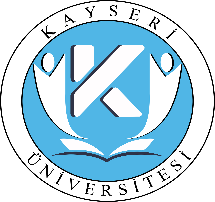 KAYSERİ ÜNİVERSİTESİ(Açk. Biriminizin Adını Yazınız)YÜKLENİCİ İŞ SAĞLIĞI VE GÜVENLİĞİ PROSEDÜRÜ İSG-PRS.0001KAYSERİ ÜNİVERSİTESİ(Açk. Biriminizin Adını Yazınız)YÜKLENİCİ İŞ SAĞLIĞI VE GÜVENLİĞİ PROSEDÜRÜ YAYIN TARİHİ: 19.11.2020KAYSERİ ÜNİVERSİTESİ(Açk. Biriminizin Adını Yazınız)YÜKLENİCİ İŞ SAĞLIĞI VE GÜVENLİĞİ PROSEDÜRÜ REVİZYON NO: -KAYSERİ ÜNİVERSİTESİ(Açk. Biriminizin Adını Yazınız)YÜKLENİCİ İŞ SAĞLIĞI VE GÜVENLİĞİ PROSEDÜRÜ REVİZYON TARİHİ: -SIRA NODOKÜMANDOKÜMANEVETHAYIRAÇIKLAMA1.Risk değerlendirme raporunuz var mı ?Risk değerlendirme raporunuz var mı ?2.Acil durum planınız var mı?Acil durum planınız var mı?3.İş Güvenliği Uzmanı sözleşmeniz var mı?İş Güvenliği Uzmanı sözleşmeniz var mı?4.İşyeri Hekimi sözleşmeniz var mı?İşyeri Hekimi sözleşmeniz var mı?5.Çalışan temsilciniz var mı?Çalışan temsilciniz var mı?6.Çalışan temsilcinizin görev, yetki ve sorumlulukları hakkında eğitimi var mı ?Çalışan temsilcinizin görev, yetki ve sorumlulukları hakkında eğitimi var mı ?7.Çalışanlarınızın İş Sağlığı ve Güvenliği Eğitimlerine ilişkin kayıtlarınız var mı?Çalışanlarınızın İş Sağlığı ve Güvenliği Eğitimlerine ilişkin kayıtlarınız var mı?8.Tehlikeli ve Çok Tehlikeli işlerde çalışacaklar için Mesleki Eğitim kayıtlarınız var mı?Tehlikeli ve Çok Tehlikeli işlerde çalışacaklar için Mesleki Eğitim kayıtlarınız var mı?9.Mesleki yeterlilik kapsamında olan mesleklerde Mesleki Yeterlilik kayıtlarınız var mı?Mesleki yeterlilik kapsamında olan mesleklerde Mesleki Yeterlilik kayıtlarınız var mı?10.Acil durum ekiplerinizin eğitimleri var mı?Acil durum ekiplerinizin eğitimleri var mı?11.İlk yardımcı eğitimine sahip çalışanınız var mı?İlk yardımcı eğitimine sahip çalışanınız var mı?12.Çalışanlarınızın ilgili işte çalışabileceklerine dair sağlık raporları var mı?Çalışanlarınızın ilgili işte çalışabileceklerine dair sağlık raporları var mı?13.Çalışanlarınızın bulaşıcı hastalıklara karşı aşıları var mı?Çalışanlarınızın bulaşıcı hastalıklara karşı aşıları var mı?14.İş makinelerini kullanan çalışanlarınızın operatör belgesi var mı?İş makinelerini kullanan çalışanlarınızın operatör belgesi var mı?15.Çalışanlarınızın kişisel koruyucu malzeme teslim tutanakları ve kişisel koruyucu malzeme kullanım eğitimleri var mı?Çalışanlarınızın kişisel koruyucu malzeme teslim tutanakları ve kişisel koruyucu malzeme kullanım eğitimleri var mı?16.Kullandığınız kimyasalların Malzeme Güvenlik Bilgi Formları var mı?Kullandığınız kimyasalların Malzeme Güvenlik Bilgi Formları var mı?17.Kaldırma ve iletme ekipmanlarınız için periyodik kontrol belgeniz var mı?Kaldırma ve iletme ekipmanlarınız için periyodik kontrol belgeniz var mı?18.Basınçlı kaplarınız için periyodik kontrol belgeniz var mı?Basınçlı kaplarınız için periyodik kontrol belgeniz var mı?19.Yemekhane ve çay ocaklarında çalışma yapılacaksa çalışanlarınızın hijyen eğitimleri var mı?Yemekhane ve çay ocaklarında çalışma yapılacaksa çalışanlarınızın hijyen eğitimleri var mı?20.Çalışanlarınızın Sigorta girişleri var mı?Çalışanlarınızın Sigorta girişleri var mı?Yukarıda “EVET” olarak işaretlediğim tüm belgelerin mevcut olduğunu beyan eder, istenildiği takdirde ibraz edeceğimi teyit ve taahhüt ederim.Aykırı beyan durmunda tüm sorumlulukların işyerimize ait olacağını taahhüt ederim.Yukarıda “EVET” olarak işaretlediğim tüm belgelerin mevcut olduğunu beyan eder, istenildiği takdirde ibraz edeceğimi teyit ve taahhüt ederim.Aykırı beyan durmunda tüm sorumlulukların işyerimize ait olacağını taahhüt ederim.Yukarıda “EVET” olarak işaretlediğim tüm belgelerin mevcut olduğunu beyan eder, istenildiği takdirde ibraz edeceğimi teyit ve taahhüt ederim.Aykırı beyan durmunda tüm sorumlulukların işyerimize ait olacağını taahhüt ederim.Yukarıda “EVET” olarak işaretlediğim tüm belgelerin mevcut olduğunu beyan eder, istenildiği takdirde ibraz edeceğimi teyit ve taahhüt ederim.Aykırı beyan durmunda tüm sorumlulukların işyerimize ait olacağını taahhüt ederim.Yukarıda “EVET” olarak işaretlediğim tüm belgelerin mevcut olduğunu beyan eder, istenildiği takdirde ibraz edeceğimi teyit ve taahhüt ederim.Aykırı beyan durmunda tüm sorumlulukların işyerimize ait olacağını taahhüt ederim.Yukarıda “EVET” olarak işaretlediğim tüm belgelerin mevcut olduğunu beyan eder, istenildiği takdirde ibraz edeceğimi teyit ve taahhüt ederim.Aykırı beyan durmunda tüm sorumlulukların işyerimize ait olacağını taahhüt ederim.Yüklenici unvanıYüklenici unvanıYetkili kişiYetkili kişiTarihTarihKaşe/İmzaKaşe/İmzaKAYSERİ ÜNİVERSİTESİ(Açk. Biriminizin Adını Yazınız)YÜKLENİCİ İŞ SAĞLIĞI VE GÜVENLİĞİ PROSEDÜRÜ EK-1 BEYAN FORMUİSG-PRS.0001KAYSERİ ÜNİVERSİTESİ(Açk. Biriminizin Adını Yazınız)YÜKLENİCİ İŞ SAĞLIĞI VE GÜVENLİĞİ PROSEDÜRÜ EK-1 BEYAN FORMUYAYIN TARİHİ: 19.11.2020KAYSERİ ÜNİVERSİTESİ(Açk. Biriminizin Adını Yazınız)YÜKLENİCİ İŞ SAĞLIĞI VE GÜVENLİĞİ PROSEDÜRÜ EK-1 BEYAN FORMUREVİZYON NO: -KAYSERİ ÜNİVERSİTESİ(Açk. Biriminizin Adını Yazınız)YÜKLENİCİ İŞ SAĞLIĞI VE GÜVENLİĞİ PROSEDÜRÜ EK-1 BEYAN FORMUREVİZYON TARİHİ: -